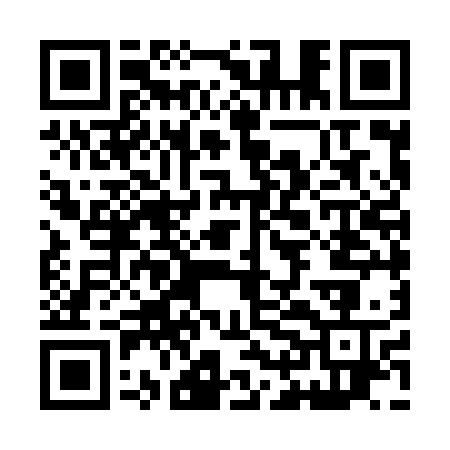 Ramadan times for Blahousty, Czech RepublicMon 11 Mar 2024 - Wed 10 Apr 2024High Latitude Method: Angle Based RulePrayer Calculation Method: Muslim World LeagueAsar Calculation Method: HanafiPrayer times provided by https://www.salahtimes.comDateDayFajrSuhurSunriseDhuhrAsrIftarMaghribIsha11Mon4:424:426:2912:184:136:076:077:4812Tue4:394:396:2712:174:156:096:097:5013Wed4:374:376:2512:174:166:106:107:5214Thu4:354:356:2312:174:176:126:127:5315Fri4:324:326:2112:164:196:136:137:5516Sat4:304:306:1812:164:206:156:157:5717Sun4:284:286:1612:164:216:166:167:5918Mon4:254:256:1412:164:226:186:188:0019Tue4:234:236:1212:154:246:206:208:0220Wed4:214:216:1012:154:256:216:218:0421Thu4:184:186:0812:154:266:236:238:0622Fri4:164:166:0512:144:276:246:248:0823Sat4:134:136:0312:144:296:266:268:0924Sun4:114:116:0112:144:306:276:278:1125Mon4:084:085:5912:144:316:296:298:1326Tue4:064:065:5712:134:326:316:318:1527Wed4:034:035:5512:134:336:326:328:1728Thu4:014:015:5212:134:356:346:348:1929Fri3:583:585:5012:124:366:356:358:2130Sat3:553:555:4812:124:376:376:378:2331Sun4:534:536:461:125:387:387:389:251Mon4:504:506:441:115:397:407:409:272Tue4:484:486:421:115:407:427:429:293Wed4:454:456:391:115:417:437:439:314Thu4:424:426:371:115:437:457:459:335Fri4:404:406:351:105:447:467:469:356Sat4:374:376:331:105:457:487:489:377Sun4:344:346:311:105:467:497:499:398Mon4:324:326:291:095:477:517:519:419Tue4:294:296:271:095:487:527:529:4310Wed4:264:266:251:095:497:547:549:45